Θέμα: Έγκριση  επιχορήγησης ποσού 11.000 ευρώ οικ. έτους 2023 σε Συλλόγους Σας παρακαλούμε, κατά την προσεχή συνεδρίαση του Δημοτικού Συμβουλίου, όπως συμπεριλάβετε και το στην περίληψη αναφερόμενο θέμα, για το οποίο σας γνωρίζουμε:1) Τις διατάξεις του άρθρου 202 του N. 3463/06 (ΦΕΚ 114/08.06.2006 τεύχος Α') Δημοτικός και Κοινοτικός Κώδικας, όπως τροποποιήθηκε εκ νέου από το άρθρο 56 του ν.5003/22 (ΦΕΚ 230/14.12.2022 τεύχος Α’), σύμφωνα με τις οποίες:«1Α. Με απόφαση του Δημοτικού Συμβουλίου είναι δυνατή η παροχή χρηματικών επιχορηγήσεων:i. σε νομικά πρόσωπα δημοσίου δικαίου, περιλαμβανομένων των εκκλησιαστικών, καθώς και σε πολιτιστικούς συλλόγους και αστικές εταιρείες μη κερδοσκοπικού χαρακτήρα που αναπτύσσουν πολιτιστικού χαρακτήρα δραστηριότητες και που έχουν την έδρα τους εντός των διοικητικών ορίων του Δήμου,ii. σε τοπικά παραρτήματα οργανώσεων πανελλήνιας δράσης, που αναπτύσσουν κοινωνική και πολιτιστική δραστηριότητα,iii. σε συλλόγους μη κερδοσκοπικού χαρακτήρα με πανελλήνια δράση, οι οποίοι έχουν ως σκοπό την παροχή βοήθειας και υποστήριξης κάθε μορφής, σε παιδιά που είναι, ιδίως, θύματα εξάρτησης, κακοποίησης, παραμέλησης, οικονομικής εκμετάλλευσης και παράνομης διακίνησης, ανεξαρτήτως υπηκοότητας. Πρόσθετη προϋπόθεση για την επιχορήγηση αυτή αποτελεί η κατάρτιση σχετικού προγράμματος δράσης του συλλόγου, για τον αντίστοιχο δήμο και η έγκριση του από την οικεία οικονομική επιτροπή,iv. σε πρωτοβάθμιες συνδικαλιστικές οργανώσεις εργαζομένων στον οικείο Δήμο για την πραγματοποίηση κοινωνικών και πολιτιστικών εκδηλώσεων,ν. σε νομικά πρόσωπα δημοσίου δικαίου του Δήμου, περιλαμβανομένων και των σχολικών επιτροπών, επιπροσθέτως της τακτικής επιχορήγησης που λαμβάνουν,vi. σε αθλητικά σωματεία για την προαγωγή του οικείου αθλήματος, […….]Β. Η παροχή χρηματικών επιχορηγήσεων επιτρέπεται μόνον εφόσον έχει εγγραφεί σχετική πίστωση στον οικείο προϋπολογισμό για το σκοπό αυτόν[…..]».2) Την απόφαση της Ο.Ε. με αριθμό 284/2023 (ΑΔΑ:ΨΥΡ3ΩΕΚ-Υ55), που αφορά στην εξειδίκευση πίστωσης για τον  Κ.Α 00.6735.0001 προϋπολογισμού εξόδων Δ.Κ. έτους 2023.     3) Τον Κ.Α. 00.6735.0001 προϋπολογισμού εξόδων4) Τα κατατεθέντα δικαιολογητικά, συμπεριλαμβανομένων και των αιτήσεων επιχορήγησης ποσού ύψους 11.000,00 ευρώ των Συλλόγων: Π.Α.Σ.Α.Α Ο Σπάρτακος, Πόλις Αθλητικός Σύλλογος Καλλιθέας, ΑΟΚ Φαλήρου, Θέατρο Πόντου, Γυμναστικός Σύλλογος Εσπερίδες Καλλιθέας και Αθλητικό Σωματείο ΑΕΤΟΣ Καλλιθέας, οι οποίοι ανήκουν στις περιπτώσεις i και vi της διάταξης του νόμου 5) Τις  με αριθ. πρωτ: 27890/13-06-2023, 29015/20-06-2023, 31385/04-07-2023, 31436/04-07-2023 και 31671/05-07-2023 αιτήσεις των Συλλόγων με συνημμένο προϋπολογισμό των εξόδων .παρακαλούμε όπως εγκρίνετε τις επιχορηγήσεις οι οποίες είναι εγγεγραμμένες στον προϋπολογισμό του Δήμου Καλλιθέας οικ. έτους 2023 , συνολικού ύψους 11.000 €, ως παρακάτω:1. Επιχορήγηση του συλλόγου Π.Α.Σ.Α.Α Ο Σπάρτακος με ποσό 1.500 € , τα οποία  δηλώνει ότι θα χρησιμοποιήσει με σκοπό τη  διοργάνωση των εκδηλώσεων Προσβασιμότητα Προϋπόθεση στη δια βίου θετική ποιότητα της ζωής του αναπήρου» που θα πραγματοποιηθεί στις 02/09/2023, 2. Επιχορήγηση του συλλόγου Πόλις Αθλητικός Σύλλογος Καλλιθέας με ποσό 1.500 € , τα οποία  δηλώνει ότι θα χρησιμοποιήσει με σκοπό τη  διοργάνωση των εκδηλώσεων «Η παιδοφιλία στις μέρες μας» που θα πραγματοποιηθεί στις 25/09/2023 και «Αθλητικές κακώσεις και άρτια αποκατάστασή τους» που θα πραγματοποιηθεί στις 26/09/2023,  3.   Επιχορήγηση του αθλητικού συλλόγου ΑΟΚ Φαλήρου με ποσό 1.500 € , τα οποία  δηλώνει ότι θα χρησιμοποιήσει  για τη διεξαγωγή εκπαιδευτικού προγράμματος για 200 αθλητές που εδρεύουν στον Δήμο Καλλιθέας και το οποίο θα πραγματοποιηθεί από 29/07/2023 έως και 30/07/2023,4. Επιχορήγηση του πολιτιστικού συλλόγου Θέατρο Πόντου με το ποσό των 2.500 € για τη διεξαγωγή πολιτιστικής εκδήλωσης που θα πραγματοποιηθεί στις 10/09/2023,5. Επιχορήγηση του γυμναστικού συλλόγου Εσπερίδες Καλλιθέας με το ποσό των 2.000  €  , για τη διεξαγωγή τριών επιμορφωτικών αθλητικών διοργανώσεων που θα πραγματοποιηθούν στις 15 - 16 και 17/09/2023,6. Επιχορήγηση του αθλητικού σωματείου ΑΕΤΟΣ Καλλιθέας με το ποσό των 2.000  €  , για τη διοργάνωση τριών επιμορφωτικών σεμιναρίων που θα πραγματοποιηθούν από 01/09/2023 έως 03/09/2023.                                                                                                                   Ο  ΑΝΤΙΔΗΜΑΡΧΟΣ                                                                                                  ΠΟΛΙΤΙΣΜΟΥ, ΠΑΙΔΕΙΑΣ ΚΑΙ ΝΕΑΣ ΓΕΝΙΑΣ                                                                                                             ΓΕΩΡΓΙΟΣ ΚΥΡΙΑΚΟΠΟΥΛΟΣΕσωτ. Διανομή:- Γρ. Δημάρχου                                                                                          - Γρ. Αντιδημάρχου (κ. Μπαρμπάκου)- Γρ. Γενικού Γραμματέα- Τμ. Προϋπ/σμού και εκκαθάρισης δαπανών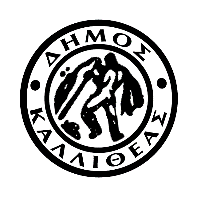 ΕΛΛΗΝΙΚΗ ΔΗΜΟΚΡΑΤΙΑΝΟΜΟΣ ΑΤΤΙΚΗΣ   ΔΗΜΟΣ ΚΑΛΛΙΘΕΑΣΔ/νση Πολιτισμού,Παιδείας & Νέας Γενιάς ΕΛΛΗΝΙΚΗ ΔΗΜΟΚΡΑΤΙΑΝΟΜΟΣ ΑΤΤΙΚΗΣ   ΔΗΜΟΣ ΚΑΛΛΙΘΕΑΣΔ/νση Πολιτισμού,Παιδείας & Νέας Γενιάς               Καλλιθέα,  21/07/2023             Α.Π.  34506 Ταχ. Δ/νσηΤηλέφωνoFAXe-mailΑρμόδιος: Φιλαρέτου 108, Καλλιθέα,  176 76: 210 9570001: 210 9599044: : Παντελής Νικολαΐδης                            Προς      Τον Πρόεδρο  του Δημοτικού                     Συμβουλίου